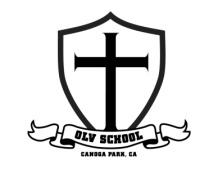 5th GRADE SUPPLY LIST- 2022-2023**All supplies due the first day of school, and are to be on hand everyday**1 packet of sheet protectors (set of 25 or more): students with last names starting with A-E1 package of cardstock: students with last names starting with F-Z5 doz.  #2 pencils Ticonderoga1 Box colored pencils (12 or 24 count) to be stored in fanny pack1 Box of crayons (12 or 24 count) to be stored in fanny pack1 Pair school scissors4 or more Erasers1 Fanny pack: to be used as art supply holder 5 single subject spiral notebooks (Math, Religion, ELA, Research, POW)1 Pack of thick Expo Markers (any colors)1 Pack of thin Expo Markers (any colors)4 Reams of white copy paper 8½ x 11 (500 count ream)2 Reams of 3 holed punch lined paper (college ruled) 1 Box of larger size binder clips1 package ziploc bags: sandwich size2 or more highlighters 2 or more glue sticks 1 Graph Spiral Notebook grid  4x4 (for math)5 Plastic/vinyl folders (with 3 prongs and bottom pockets) any color or design 15 dollars cash or check made payable to OLV for the following:  Mystery Science Supplies ($10), Vocabulary A-Z ($5)Multiplication and division facts flash cards, (facts up to 12)- should have from last yearOne set of wired headphones: to be placed in a labeled ziplock bagOne box of tissues 2 pack (or more) of paper towels 1 pack Baby wipes 1 pack disinfecting wipes Hand sanitizer, any sizeAny spray surface cleaner1 PE bag*NO BINDERSSUMMER READING: Holes by Louis Sachar, assignment will be on google classroom, to be completed as soon as novel is finished, google classroom will have one math assignment a week**amazon links will be sent via email for supply list items upon request, reach out kerekes@olvcrusaders.org**